Технологическая карта создания рисунка «Осеннее дерево» в технике рисование штампамиМатериалы: шаблон дерева,  краски гуашь, штамп из картофеля.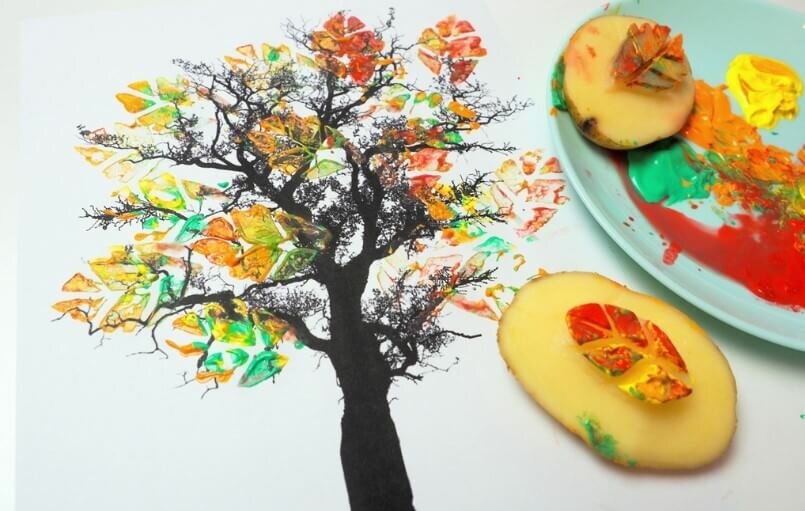 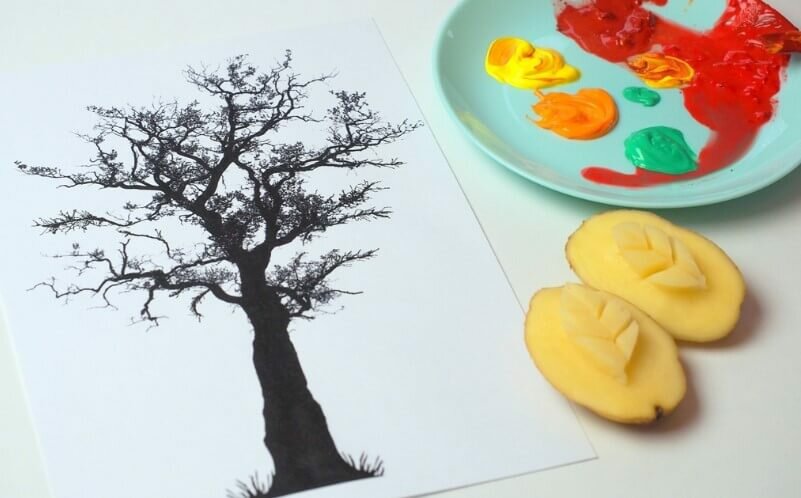 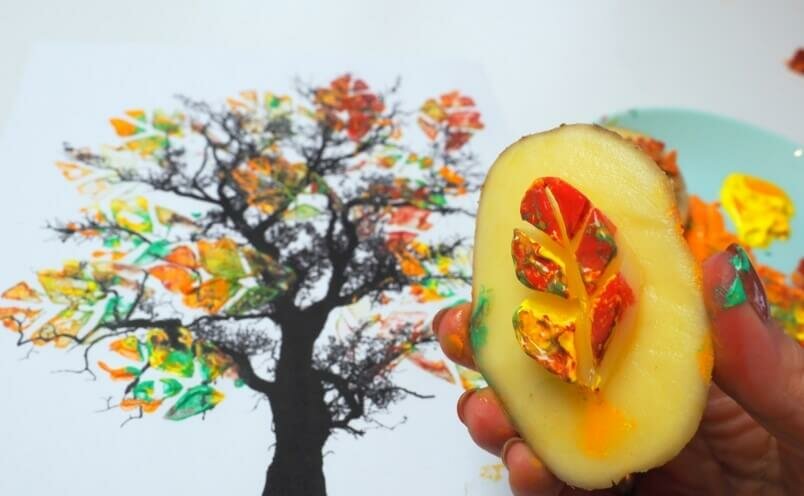 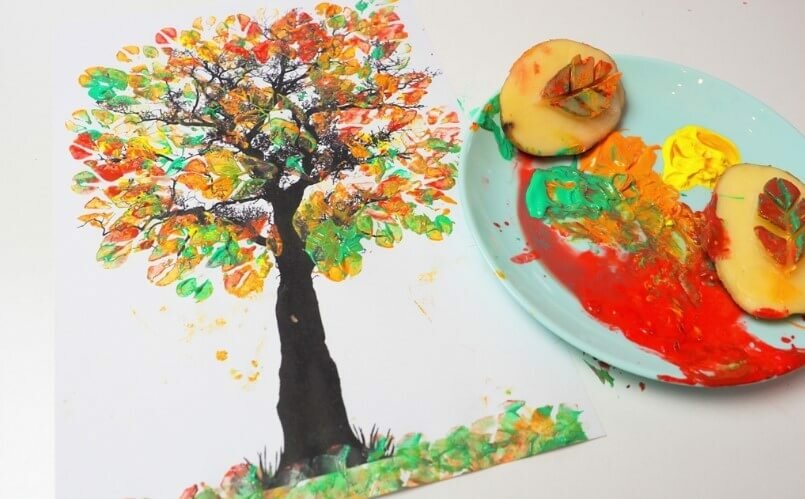 